от 30.12.2021 № 301-рОб утвержденииплана контрольных мероприятий при осуществлении внутреннего муниципального финансового контроля администрацией Палехского муниципального района в 2022 годуВ соответствии со статьей 269.2 Бюджетного кодекса Российской Федерации, постановлением Правительства Российской Федерации от 27.02.2020 №208 «Об утверждении федерального стандарта внутреннего государственного (муниципального) финансового контроля «Планирование проверок, ревизий и обследований» в целях организации внутреннего муниципального финансового контроля статьей 99 Федерального закона от 05.04.2013 № 44-ФЗ «О контрактной системе в сфере закупок товаров, работ, услуг для обеспечения государственных и муниципальных нужд» :1. Утвердить план контрольных мероприятий при осуществлении внутреннего муниципального финансового контроля администрацией Палехского муниципального района в 2022 году согласно приложению №1.	2. Разместить настоящее постановление на официальном сайте Палехского муниципального района.3.Контроль за исполнением настоящего постановления оставляю за собой.4. Настоящее распоряжение вступает в силу с момента подписания.Глава Палехского муниципального района                                                            И.В. СтаркинУТВЕРЖДАЮ Глава Палехского муниципального района ______________ ________________(подпись)                  (ФИО) «30» декабря 2021 года(дата)  План контрольных мероприятийпри осуществлении внутреннего муниципального финансового контроля администрацией Палехского муниципального района в 2022 году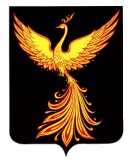 АДМИНИСТРАЦИЯПАЛЕХСКОГО МУНИЦИПАЛЬНОГО РАЙОНААДМИНИСТРАЦИЯПАЛЕХСКОГО МУНИЦИПАЛЬНОГО РАЙОНААДМИНИСТРАЦИЯПАЛЕХСКОГО МУНИЦИПАЛЬНОГО РАЙОНАРАСПОРЯЖЕНИЕРАСПОРЯЖЕНИЕРАСПОРЯЖЕНИЕ№ п/пНаименование объекта контроляТема контрольного мероприятияПроверяемый периодПериод начала проведения контрольного мероприятия123451МУНИЦИПАЛЬНОЕ КАЗЕННОЕ ОБЩЕОБРАЗОВАТЕЛЬНОЕ УЧРЕЖДЕНИЕ ПАЛЕХСКАЯ СРЕДНЯЯ ШКОЛАПроверка (ревизия) осуществления финансово-хозяйственной деятельности2021 год и истекший период 2022 года1 квартал2ОТДЕЛ КУЛЬТУРЫ, СПОРТА И МОЛОДЕЖНОЙ ПОЛИТИКИ АДМИНИСТРАЦИИ ПАЛЕХСКОГО МУНИЦИПАЛЬНОГО РАЙОНАПроверка (ревизия) осуществления расходов бюджета публично-правового образования на реализацию мероприятий государственной(муниципальной) программы (подпрограммы, целевой программы) национального, федерального, регионального проектов. Проверка соблюдения законодательства Российской Федерации и иных нормативных правовых актов о контрактной системе в сфере закупок в рамках контроля, предусмотренного частью 8 статьи 99 Федерального закона от 05.04.2013 № 44-ФЗ «О контрактной системе в сфере закупок товаров, работ, услуг для обеспечения государственных и муниципальных нужд»2021 год и истекший период 2022 года1-2 квартал3МУНИЦИПАЛЬНОЕ КАЗЕННОЕ УЧРЕЖДЕНИЕ "ДИРЕКЦИЯ ПО ЭКСПЛУАТАЦИИ МУНИЦИПАЛЬНОГО ИМУЩЕСТВА ПАЛЕХСКОГО МУНИЦИПАЛЬНОГО РАЙОНА"Проверка соблюдения законодательства Российской Федерации и иных нормативных правовых актов о контрактной системе в сфере закупок в рамках контроля, предусмотренного частью 8 статьи 99 Федерального закона от 05.04.2013 № 44-ФЗ «О контрактной системе в сфере закупок товаров, работ, услуг для обеспечения государственных и муниципальных нужд»2020 год, 2021 год и истекший период 2022 года2 квартал4МУНИЦИПАЛЬНОЕ УНИТАРНОЕ ПРЕДПРИЯТИЕ ПАЛЕХСКОГО РАЙОНА ИВАНОВСКОЙ ОБЛАСТИ "ПАЛЕХСКИЙ ТУРИСТСКИЙ ЦЕНТР"Проверка (ревизия) осуществления финансово-хозяйственной деятельности вместе с Проверкой соблюдения законодательства Российской Федерации и иных нормативных правовых актов о контрактной системе в сфере закупок в рамках контроля, предусмотренного частью 8 статьи 99 Федерального закона от 05.04.2013 № 44-ФЗ «О контрактной системе в сфере закупок товаров, работ, услуг для обеспечения государственных и муниципальных нужд»2020 год, 2021 год и истекший период 2022 года2-3 квартал5МУНИЦИПАЛЬНОЕ БЮДЖЕТНОЕ УЧРЕЖДЕНИЕ "ПАЛЕХСКИЙ МНОГОФУНКЦИОНАЛЬНЫЙ ЦЕНТР ПРЕДОСТАВЛЕНИЯ ГОСУДАРСТВЕННЫХ И МУНИЦИПАЛЬНЫХ УСЛУГ "МОИ ДОКУМЕНТЫ"Проверка соблюдения законодательства Российской Федерации и иных нормативных правовых актов о контрактной системе в сфере закупок в рамках контроля, предусмотренного частью 8 статьи 99 Федерального закона от 05.04.2013 № 44-ФЗ «О контрактной системе в сфере закупок товаров, работ, услуг для обеспечения государственных и муниципальных нужд»2 полугодие 2021 г и истекший период 2022 года3-4 квартал6КАЗЕННОЕ МУНИЦИПАЛЬНОЕ ДОШКОЛЬНОЕ ОБРАЗОВАТЕЛЬНОЕ УЧРЕЖДЕНИЕ ДЕТСКИЙ САД "СВЕТЛЯЧОК"Проверка (ревизия) осуществления финансово-хозяйственной деятельности2021 год и истекший период 2022 года4 квартал